Entering Term FASA ScoresGrades 1-9 FASA Classes
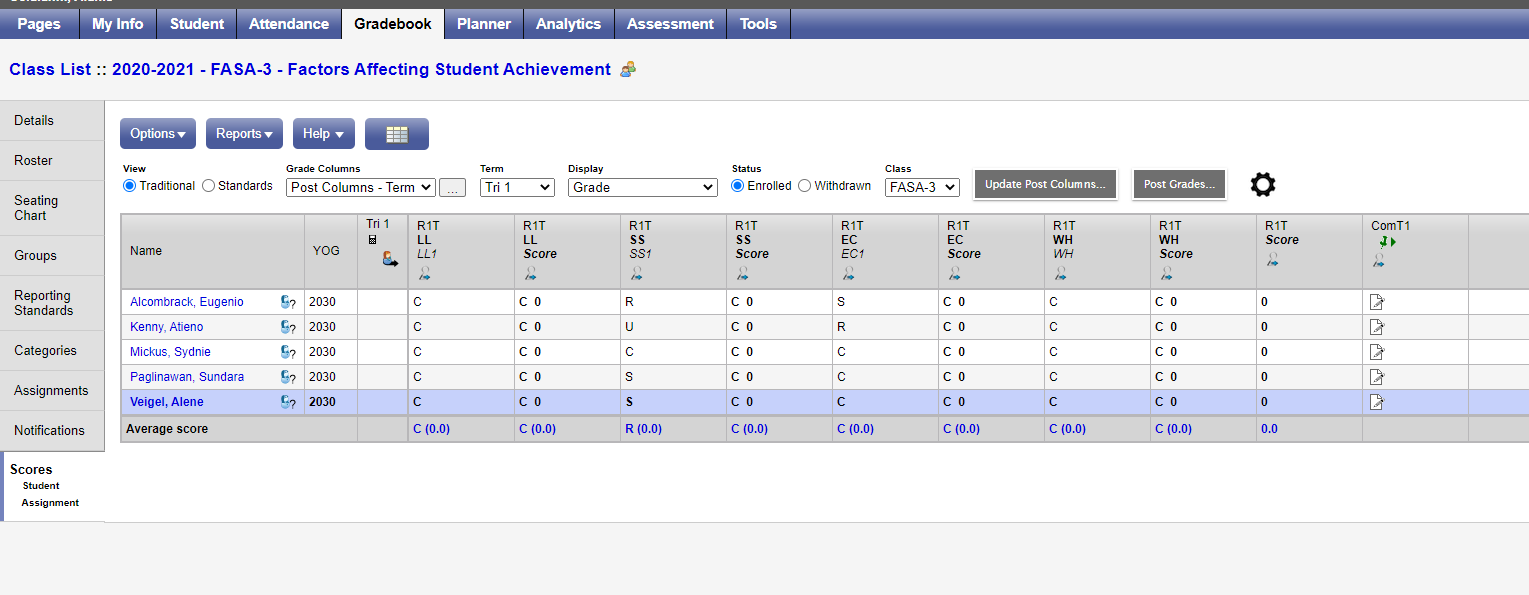 Choose Post Column - Term from the drop downMake sure the Term drop down is correct.Enter scores in the appropriate columns (see blue arrows). Note: Ignore the rubric marks in the Score columns.Enter any FASA reporting period comments by clicking the icon in the associated Com section (see purple arrow)
Please consider how our 21st Century Competencies connect to FASA.
See:  https://resourcebank.ca/authoring/2780-shifting-to-the-provincial-4-point-rubric/view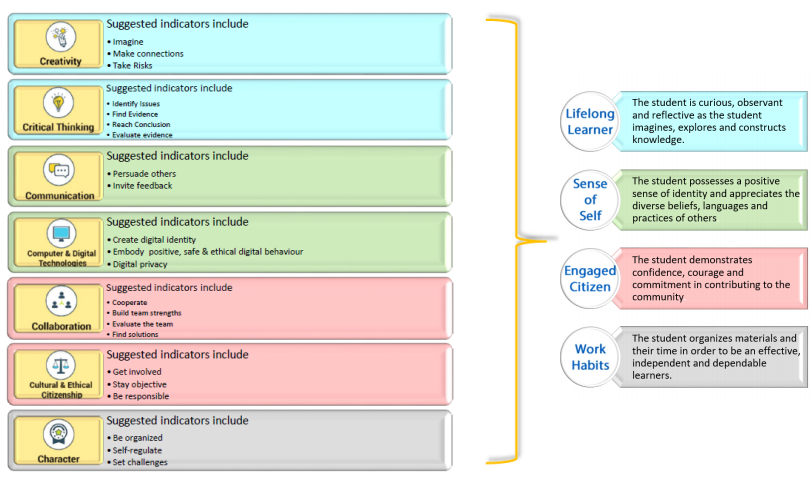 Entering Term FASA ScoresHigh School Classes with FASA attached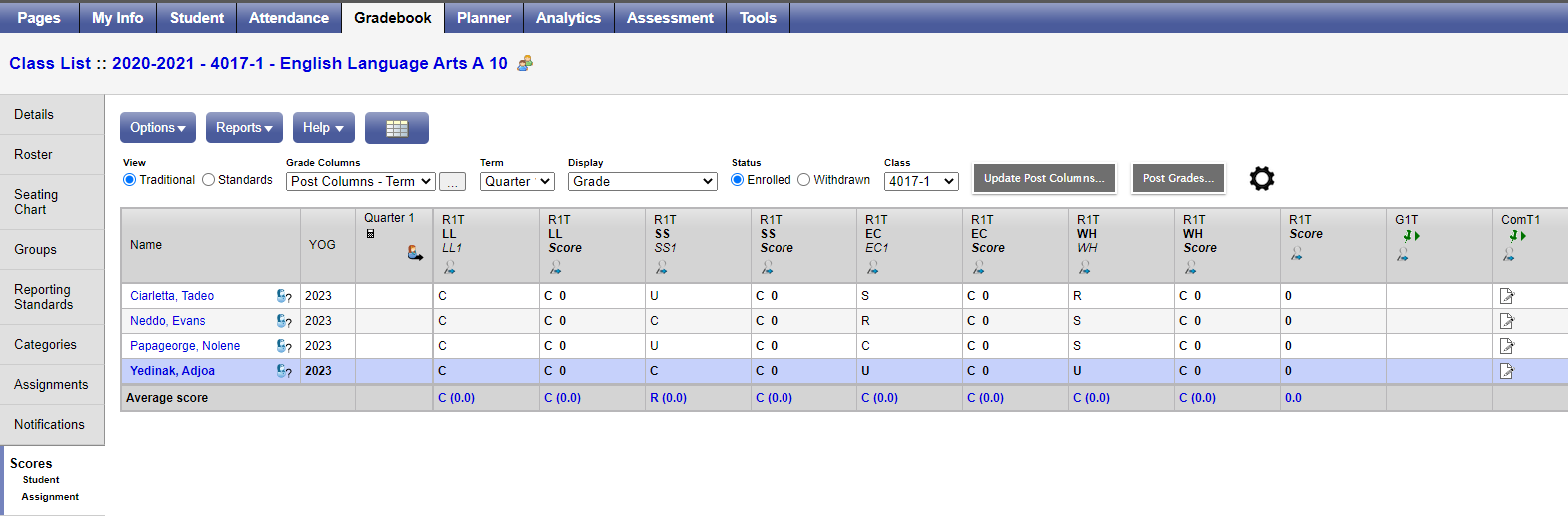 Choose Post Column – Term from the drop downMake sure the Term drop down is correct.Enter scores in the appropriate columns (see blue arrows). Note: Ignore the rubric marks in the Score columns.Enter any SUBJECT specific and FASA reporting period comments by clicking the icon in the associated Com section (see purple arrow)
Please consider how our 21st Century Competencies connect to FASA.
See:  https://resourcebank.ca/authoring/2780-shifting-to-the-provincial-4-point-rubric/view